АДМИНИСТРАЦИЯ ГОРОДА ВЕЛИКИЕ ЛУКИ ПСКОВСКОЙ ОБЛАСТИ муниципальное бюджетное дошкольное образовательное учреждение «Детский сад №1 комбинированного вида» (МБДОУ «Детский сад №1»)Псковская область, город Великие Луки, улица Ставского д.19 к.2; телефоны 7-19-89, 7-18-96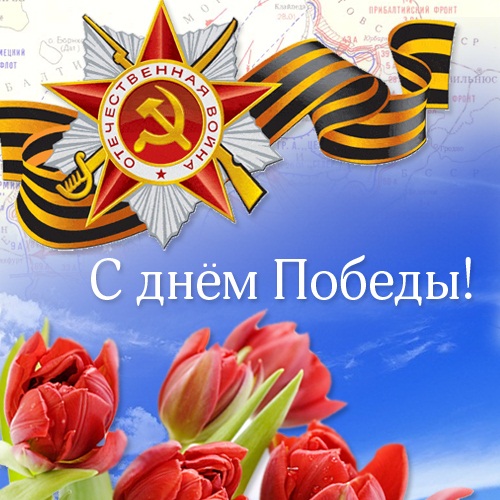 План-график мероприятий посвященных 72 –ой годовщине Победы в Великой Отечественной войнеЗаведующая МБДОУ Детский сад № 1 ____________________А. А. Момент№ п/пМероприятияСроки Ответственные 1Оформление тематических папок для детей и рекомендации для родителей с иллюстрациями и стихамиАпрель - майВоспитатели групп2Подбор музыки, стихотворений, разработка сценариев и конспектов ко Дню ПобедыМарт - апрельМузыкальные руководители, воспитатели групп3Выставка художественной литературы «Детям о войне»Январь, февраль, майСтарший воспитатель4Просмотр мультфильмов, мультимедийных презентаций о ВОВ, фотоматериалов: «Города-герои», «Герои Великой Отечественной войны», «Памятники советским солдатам»Апрель - майСтарший воспитатель, воспитатели групп5Выставка творческих работ, посвященных ВОВМай Воспитатели групп6Чтение художественной литературы о ВОВАпрель - майВоспитатели групп7Оформление стендов «День победы», «Города-герои», «Герои отечества»Апрель - май, февральВоспитатели групп7Организация праздничных концертов в ДОУ «Мы помним, мы гордимся»Май Музыкальные руководители, воспитатели групп8Экскурсии к памятнику А. Матросова и к вечному огню (возложение цветов) Май Старший воспитатель, воспитатели групп